Муниципальное автономное общеобразовательное учреждение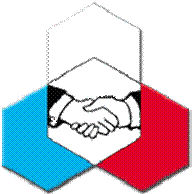 «Средняя общеобразовательная школа № 145 с углубленным изучениемэкономики, английского языка, математики, информатики»«Экономическая школа»614022, г. Пермь, ул. Карпинского 87а, тел./факс: (342) 223-00-68,E-mail: sekretar145@yandex.ruРезультаты конференции!На конференции были представлены четыре секции, в каждой был объявлен  победитель и два призера.Секция «Гуманитарная»Победитель Донец Екатерина 8Б «Влияние социальных сетей на подростков 12-17 лет» Научный руководитель Собачкина Наталья АлександровнаПризер Богомолова Ульяна 7В «Роль бабушки в жизни Виктора Петровича Астафьева» Научный руководитель Петрова Татьяна ВикторовнаПризер Мальцева Екатерина 7В «”Затеси” или книга длинною в жизнь (уроки В.П.Астафьева)» Научный руководитель Петрова Татьяна ВикторовнаСекция «Естествознание»Победитель Новоселов Ярослав 5А «Чудо зарождения жизни цыпленка» Научный руководитель Губина Марина АлександровнаПризер Юперова Анастасия 7В «Карстовые процессы: экспериментальное исследование» Научный руководитель Ахремчик Александра МихайловнаПризер Романова Алина и Лукашкова Ирина 8Б «Занимайтесь спортом и будьте здоровыми и успешными!» Научный руководитель Губина Марина АлександровнаСекция «Цифровая»Победитель Пелевин Юра 9Б и Хляка Степан 8Б «Сравнительный анализ учебной деятельности школьника   в условиях  традиционной и дистанционной форм обучения» Призер Федосеев Иван 8Б «Обработка фотографий в Adobe Photoshop»Призер Хоботов Максим и Носков Никита 9А «Сравнительный анализ средств проведения конференций (Discord и Skype)»Все работы написаны под руководством Марьясовой Ираиды Петровны Секция «Экономическая»Победитель Ильин Павел 5А «Экономические ситуации (явления, отношения, процессы) в рассказах Эдуарда Успенского о Простоквашино» Научный руководитель Денисова Нина Александровна и Тугучева Наталия ПетровнаПризер Исмаилов Айюб 9А «Рекламные и продуктовые предложения банков: удобный сервис или раздражающий спам» Научный руководитель Тугучева Наталия ПетровнаПризер Головко Павел 8Б «Burj Al Arab – как «бренд» Дубая» Научный руководитель Тугучева Наталия Петровна